Publicado en Valencia el 17/03/2016 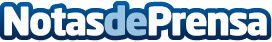 La empresa española Grupo Grau desarrolla un sistema modular sostenible con envases de cartón onduladoGrupo Grau, compañía especializada en la fabricación de envases de cartón y madera para frutas y hortalizas, ha desarrollado una solución convergente que reduce los costes de transporte y almacenaje de las grandes centrales logísticas y que además es totalmente sostenible. Sostenibilidad + InnovaciónDatos de contacto:Grupo GrauNota de prensa publicada en: https://www.notasdeprensa.es/la-empresa-espanola-grupo-grau-desarrolla-un Categorias: Industria Alimentaria Logística Consumo Actualidad Empresarial http://www.notasdeprensa.es